SOUTH CAROLINA PLANNING EDUCATION ADVISORY COMMITTEEMINUTES OF THE COMMITTEE MEETING Monday, October 20, 2014Telephone Conference Meeting10:00 a.m.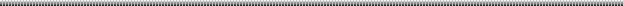 Members Participating:  Steve Riley, Dennis Lambries, Vice-Chairman; Cliff Ellis Phil Lindler, and Wayne Shuler, Committee members.Guests:  NoneCALL TO ORDERThe Chairman called the meeting to order at 10:00 a.m.FREEDOM OF INFORMATION ACT COMPLIANCEPublic notification of this meeting has been published, posted, and mailed in compliance with the Freedom of Information ActAPPROVAL OF MINUTES Regular meeting of January 22, 2014Mr. Ellis moved to approve.  Mr. Lindler seconded.  The minute of the January 22, 2014 meeting were approved by a vote of 5-0.Regular meeting of August 4, 2014Mr. Ellis moved to approve.  Mr. Lambries seconded.  The minutes of the August 4, 2014 meeting were approved by a vote of 5-0.NEW BUSINESSProposed Meeting Dates for 2015Mr. Lindler moved to approve.  Mr. Ellis seconded.  The motion was approved by a vote of 5-0.CONSENT AGENDAWaccamaw Regional COG – Green Infrastructure Planning – Landscape ScaleRichland County Planning & Development Services – Planning Conference – Striving for HappinessMr. Lambries moved to approve.  Mr. Shuler seconded.  The Consent Agenda was approved by a vote of 5-0.Mr. Lambries informed the Committee of his retirement from his position with the USC Institute for Public Service and Policy Research as of December 15, 2014.  He stated since he will continue working at the Institute part-time after his retirement, he will be staying on the SCPEAC Committee through his term appointment which is to end on June 30, 2016. ADJOURNMENTMr. Lambries moved to adjourn.  Mr. Shuler seconded.  The chairman adjourned the meeting at 10:06 a.m. 